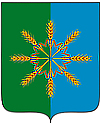 Администрация Новозыбковского районаПОСТАНОВЛЕНИЕот «15» февраля  2018 года                                                                                                   № 66г. НовозыбковОб организации пропускавесеннего половодья на территории Новозыбковского района в 2018 годуВ соответствии с Федеральным законом от 21 декабря 1994 года № 68-ФЗ «О защите населения и территорий от чрезвычайных ситуаций природного и техногенного характера», постановлением Правительства Российской Федерации от 30 декабря 2003 года № 794 «О Единой государственной системе предупреждения и ликвидации чрезвычайных ситуаций»,во исполнение распоряжения Правительства Брянской области от 12 февраля 2018 года № 27-рп «Об организации пропуска весеннего половодья на территории Брянской области в 2018 году» и  в целях обеспечения безаварийного пропуска весеннего половодья на территории Новозыбковского района, предупреждения чрезвычайных ситуаций, смягчения их негативных последствий, а также защиты населения и территории жилых и хозяйственных объектов района, объектов сельского хозяйства ПОСТАНОВЛЯЮ:1. Утвердить прилагаемые мероприятия администрации района по организации пропуска паводковых вод, сохранности дорог и искусственных сооружений на территории района в 2018 году.2. Спланировать и провести заседание комиссии по предупреждению и ликвидации чрезвычайных ситуаций и обеспечению пожарной безопасности Новозыбковского района по вопросу «О мерах по предупреждению чрезвычайных ситуаций в период весеннего половодья 2018 года» с участием глав сельских поселений, руководителей заинтересованных служб, организаций, а также собственников и лиц, эксплуатирующих гидротехнические сооружения (далее – ГТС), в срок до 1 марта 2018 года.3. Заместителю главы администрации района (Хохлов А.Н.):3.1.  Спланировать и провести проверки ГТС, находящихся в муниципальной собственности на предмет способности безаварийного пропуска талых вод;3.2. Организовать разработку плана организационно-технических мероприятий по подготовке подведомственных ГТС к пропуску весеннего половодья 2018 года;3.3. Организовать уточнение информации о подтапливаемых, отрезаемых весенним половодьем населенных пунктах района, а также населенных пунктах с ограничением жизнедеятельности населения. Спланировать комплекс мероприятий по противопожарной защите  и обеспечению товарами первой необходимости и питьевой водой в населенных пунктах, отрезаемых половодьем.4. Рекомендовать главам сельских поселений, руководителям сельхозпредприятий, объектов жизнеобеспечения обеспечить бесперебойную работу объектов экономики, безопасность населения, сохранность автодорог, искусственных сооружений и коммуникаций в период весеннего половодья. В целях предупреждения нештатных ситуаций и смягчения их негативного последствия до 15.03.2018 года организовать проведение следующих мероприятий:4.1. Принять меры по исключению подмыва линий электроснабжения и связи;4.2. Очистить территории объектов от промышленного мусора;4.3. На объектах жизнеобеспечения определить состав оперативных групп для контроля и координации действий сил и средств в случае возникновения предпосылок нештатных ситуаций;4.4. Принять меры по бесперебойному обеспечению населения района качественной питьевой водой; 4.5. Произвести проверку герметизации артезианских скважин и технического состояния шахтных колодцев и водоразборных колонок;4.6. Обеспечить работоспособность водопроводного оборудования;4.7. Очистить водопропускные трубы ото льда и мусора;4.8. Предотвратить смыв талыми водами загрязнений с производственных территорий, животноводческих ферм и их попадание  в водные источники;4.9. Установить таблички (знаки) в особо опасных местах на реке Ипуть и водоемах, в местах массового выхода людей на лед, а также вешки на обочинах участков дорог, подвергающихся затоплению;4.10. Провести проверки подведомственных гидротехнических сооружений, принять меры по обеспечению их готовности к пропуску весеннего половодья; 4.11. Обеспечить проведение мероприятий по чистке и дезинфекции колодцев, с одновременным, при необходимости, лабораторным контролем качества питьевой воды, текущим ремонтом оборудования и крепления колодцев;4.12. Ограничить движение грузового автотранспорта грузоподъемностью  выше 3,5 тонн по дорогам района;4.13. Организовать доведение до населения района через средства массовой информации прогноза развития весеннего половодья, порядка действий при угрозе или возникновении ЧС, связанных с половодьем. 5. Рекомендовать главам сельских поселений:5.1. На период прохождения весеннего половодья организовать круглосуточное дежурство ответственных должностных лиц;5.2. Совместно с отделом надзорной деятельности и профилактической работы по г. Новозыбкову и Новозыбковскому району провести профилактическую и разъяснительную работу по предупреждению пожаров в жилом секторе, уделив особое внимание социально неадаптированному населению. С началом прохождения весеннего половодья организовать ежедневное информирование населения.6. Рекомендовать начальнику Новозыбковских РЭС филиала ПАО «МРСК Центра» - Брянскэнерго(Соловьев А.Е):6.1. Проверить состояние обваловки фундаментов опор в местах, подверженных размыву, при необходимости восстановить обваловку;
6.2. Обеспечить укомплектовать ремонтных бригад необходимым инвентарем, экипировкой, средствами защиты, оснасткой, средствами связи, спецтехникой, машинами и механизмами для оперативного проведения аварийно-восстановительных работ.7. Рекомендовать главному врачу ГБУ Брянской области «Новозыбковская районная ветеринарная станция по борьбе с болезнями животных» (Патенко А.В.) организовать контроль за состоянием скотомогильников и ям Беккари, расположенных на территории Новозыбковского района.8. Рекомендовать начальнику Новозыбковского линейно технического цеха Клинцовского МЦТЭТ Брянского филиала ПАО  «Ростелеком» (Усов А.В.) в ходе подготовки к весеннему половодью провести проверку   средств связи (таксофонов) в населенном пункте с. Перевоз.9. Рекомендовать начальнику Новозыбковского дорожного ремонтно-строительного участка (Разумов О.Г.):9.1. Сосредоточить на объектах необходимые дорожно-строительные материалы, дорожную технику и механизмы, горюче-смазочные  материалы  для  проведения  восстановительных  работ  на  дорогах  района; 9.2. На период пропуска весеннего половодья создать дежурные бригады;  9.3. Провести обследование мостов, дамб, трубопроводов и других сооружений с целью выявления их готовности к пропуску паводковых вод; 9.4. Организовать на период прохождения паводка круглосуточное дежурство ответственных работников; 9.5. До 15 марта 2018 года разработать мероприятия по сохранности автодорог и искусственных сооружений, закрепленных за Новозыбковским дорожным ремонтно-строительным участком.10. Рекомендовать главе Деменского сельского поселения (Шкуренкова И.А.):10.1. В целях недопущения разрушения несущих конструкций моста на реке Ипуть в населенном пункте с. Перевоз в период весеннего паводка (прохождения ледохода) на договорной основе (с организацией или частным лицом) обеспечить проведение работ по освобождению несущих конструкций моста от льда и проведением контроля за ходом ледохода;10.2. В целях обеспечения пожарной безопасности в населенном пункте с. Перевоз на период паводка организовать там пункт сосредоточения пожарного инвентаря, определить ответственное лицо за пожарную безопасность.11. Ведущему инспектору по делам ГОЧС администрации района (Фиц Р.А.):11.1. Периодически уточнять состав сил и средств районного звена ТП РСЧС, привлекаемых для выполнения противопаводковых мероприятий на территории района;11.2. Организовать сбор информации о прохождении паводка на территории района и обеспечить её передачу в отдел водных ресурсов МОБВУ по Брянской области и Главное управление МЧС России по Брянской области.12. Временно исполняющей обязанности начальника районного отдела образования (Волошенович И.Н.) организовать изучение в рамках курсов ОБЖ и БЖД, а также на тематических классных часах порядка действий при угрозе или возникновении чрезвычайных ситуаций, связанных с половодьем. 13.  Общее руководство за проведением мероприятий по пропуску весеннего половодья возложить на комиссию по предупреждению и ликвидации чрезвычайных ситуаций и обеспечению пожарной безопасности в Новозыбковском районе.14. Постановление администрации района от 10 февраля 2017 года № 62 «Об организации пропуска паводковых вод на территории района в 2017 году» с контроля снять как утратившее силу.15. Контроль за исполнением данного постановления возложить на заместителя главы администрации района Хохлова А.Н..Глава  администрации района                                                                       С.Н. КошарныйА.П. Сердюков56921Г.И. Громова56929         Утвержденыпостановлением администрацииНовозыбковского районаот «15» февраля 2018 г. № 66  МЕРОПРИЯТИЯадминистрации Новозыбковского района по организации пропуска паводковых вод, сохранности дорог и искусственных сооружений на территории района в 2018 году№п/пНаименование мероприятияСрок исполненияОтветственный11231.Определить ответственных за подготовку к приему и пропуску весенних паводковых вод по каждому пруду, водоему, гидротехническому сооружению, организовать контроль10.03.2018Главы сельских поселений, балансодержатели, собственники ГТС2.Разработать график и провести обследование гидротехнических сооружений расположенных на территории района на предмет пропуска паводковых воддо 20.03.2018 Громова Г.И.Сердюков А.П.3.Организовать постоянное наблюдение за подъемом уровня воды на прудах, озерах, рекес 10.03.2018Главы сельских поселений, балансодержатели, собственники ГТС4.В целях сохранности дорог и искусственных сооружений:- открыть отверстия ж/б труб со сколкой льда и очисткой от снега и мусора для сброса талых вод;-заготовить необходимое количество каменных материалов, грунта у мостовых переходов и ж/б труб, подверженных размывам и затопляемости;-создать два механизированных звена на время паводка, установить круглосуточное дежурство ответственных работников из числа специалистов дорожного участка.Обеспечить звенья необходимым инвентарем и инструментом:- ограничить движение автотранспорта грузоподъемностью более 3,5 тонн;- регулярно проводить ямочный ремонт автодорог щебнем, асфальтобетоном и ремонтное профилирование обочин автогрейдером;- обеспечить постоянную готовность техники,занятой на дежурстве, её заправку ГСМдо 15.03.2018до 15.03.2018согласно постановления администрации районав период паводкаРазумов О.Г.Разумов О.Г.Разумов О.Г.Разумов О.Г.5.Принять меры:- по усилению обвалованию территорий животноводческих ферм;- по бесперебойному обеспечению населения района качественной питьевой водой, включая проверку герметизации артезианских скважин и технического состояния шахтных колодцев и водопроводных колонок, провести хлорирование шахтных колодцевдо 15.03.2018Руководители с/х, предприятий, МУП «Ратово», ТО ТУ «Роспотребнадзор», главы сельских поселений6.Для обеспечения бесперебойной работы Новозыбковских РЭС, Новозыбковским ЛТЦ- создать аварийно-восстановительные бригады (согласно распоряжения РЭС.  Новозыбковским ЛТЦ филиала ОАО «Ростелеком»):- произвести осмотр ВЛ-10 кв., проходящих в местах затопления, при необходимости выполнить работы по замене или переносу;- проверить техническую готовность автотранспорта на случай ЧС;до 10.03.2018Соловьев А.Е.Усов А.В.7.Для обеспечения бесперебойной работы МУП «Ратово», ОАО ГГР Брянск Новозыбков, Новозыбковское СП ГУП «Брянсккомун-энерго»:- провести ревизию водопроводных, газовых, тепловых и канализационных сетей на территории районадо 15.03.2018Гарбузов С.И. Иващенко О.Г.Кириченко И.Г.8.В целях недопущения несчастных случаев на водоемах района:- провести в школах района инструктаж о запрещении посещения водоемов района в период паводкадо 20.03.2018Волошенович И.Н.9.Регулярно через СМИ информировать население о паводке и проводимых районной КЧС и ОПБ мероприятиях по организации безаварийного пропуска паводковых вод на территории районав период паводкаРазумов О.Г.Фиц Р.А.10.Оперативную информацию о паводковой обстановке представлять в ФКУ «ЦУКС главного управления МЧС России по Брянской области», при угрозе возникновения или возникновении чрезвычайных ситуаций информацию представлять незамедлительно.в период паводкаФиц Р.А.